Aanmeldformulier watertoets					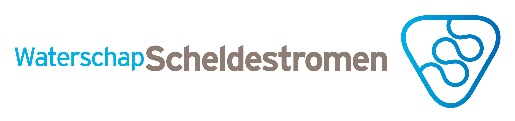 Uw gegevensGegevens van het plan Watertoetstabel De watertoetstabel ondersteunt de onderbouwing van de wateraspecten in een ruimtelijk plan. De watertoets of waterschapstoets geeft inzicht in de consequenties van uw plan voor de taken van Waterschap Scheldestromen. Voorafgaand aan het overleg stuurt u ons een zo volledig mogelijk ingevuld aanmeldformulier (vervang onze cursieve toelichtingen in de rechter kolom door uw invullingen). Dit formulier is de agenda voor ons contact met u (in persoon, per mail en/of telefonisch). De watertoetstabel met definitieve invullingen en eventueel aanvullende documenten is inhoudelijk gelijk aan de, wettelijk verplichte, waterparagraaf van het ruimtelijk plan. Het ruimtelijk plan vormt de basis voor ruimtelijke besluitvorming en vergunningverlening.Gegevens initiatiefnemer(particulier/bedrijf)Formulier ingevuld door(werkend voor initiatiefnemer, b.v. adviesbureau)Naam:Organisatie:Adres:Postcode + plaats:E-mailadres:Telefoonnummer:Datum aanvraag:Wat is de (concept)plannaam:Waar is het plan gelegen:(adres en kadastrale gegevens, Voeg een kaart toe)Beknopte planomschrijving(wat gaat er gebeuren?)Beknopte planomschrijving(wat gaat er gebeuren?)Thema en water(beheer)doelstellingUitwerking Veiligheid waterkeringenWaarborgen van het veiligheidsniveau en rekening houden met de daarvoor benodigde ruimte.Geef aan of er consequenties zijn voor waterkeringen. Ligging nabij de waterkering.Voorkomen overlast door oppervlaktewater Het plan biedt voldoende ruimte voor het 
vasthouden, bergen en afvoeren van water. 
Waarborgen van voldoende bouwpeil om overstroming vanuit oppervlaktewater in maatgevende situaties te voorkomen. Rekening houden met de gevolgen van klimaatverandering en de kans op extreme weersituaties.Vermeld de totale oppervlakken (in m2)  van:Ad 3: Indien doorlatende verharding (NB niet bedoeld: natuurlijke bodem!) een rol speelt zal deze apart worden beoordeeld.Overall: geef aan hoe compensatie wordt voorgesteld voor het netto effect van deze veranderingen.Voorkomen overlast door hemel- en afvalwater
Waarborgen optimale werking van de zuiveringen/ RWZI’s en van de (gemeentelijke) rioleringen. 
Afkoppelen van (schone) verharde oppervlakken in verband met de reductie van hydraulische belasting van de RWZI, het transportsysteem en het beperken van overstorten. Geef aan op welke wijze huishoudelijk en bedrijfsafvalwater en hemelwater worden afgevoer (en eventueel gezuiverd). Neem mogelijkheden van hergebruik mee indien aanwezig. Thema en water(beheer)doelstellingUitwerkingGrondwaterkwantiteit en verdroging Voorkomen en tegengaan van grondwateroverlast 
en -tekort. Rekening houdend met de gevolgen 
van klimaatverandering. Beschermen van infiltratiegebieden en –mogelijkheden.Geef aan op welke wijze grondwateroverlast en/of verdroging wordt voorkomen.Geef aan of grondwater wordt onttrokken.Grondwaterkwaliteit Behoud of realisatie van een goede grondwaterkwaliteit. Denk aan grondwaterbeschermingsgebieden.Toon aan dat de grondwaterkwaliteit niet 
achteruitgaat. Denk aan het materiaalgebruik.Oppervlaktewaterkwaliteit Behoud of realisatie van goede oppervlaktewaterkwaliteit. Vergroten van de veerkracht van het watersysteem. Toepassing van de trits schoonhouden, scheiden, zuiveren.Toon aan dat de oppervlaktewaterkwaliteit niet 
achteruitgaat. Denk aan het materiaalgebruik.Volksgezondheid Minimaliseren risico watergerelateerde ziekten en plagen. Voorkomen van verdrinkingsgevaar/-risico’s via o.a. de daarvoor benodigde ruimte.Geef aan wat de watergerelateerde consequenties zijn voor de volksgezondheid.BodemdalingVoorkomen van maatregelen die (extra) 
maaiveldsdalingen in zettinggevoelige gebieden kunnen veroorzaken.Geef aan op welke wijze aandacht is besteed aan het aspect bodemdaling als gevolg van de nieuwe ontwikkeling.Natte natuur Ontwikkeling/bescherming van een rijke gevarieerde en natuurlijk karakteristieke aquatische natuur.Geef aan op welke wijze u omgaat met de aanwezige natuurwaarden.Onderhoud oppervlaktewater Oppervlaktewater moet adequaat onderhouden 
worden. Rekening houden met obstakelvrije 
onderhoudsstroken vrij van bebouwing en opgaande (hout)beplanting.Geef aan op welke wijze onderhoudswerkzaamheden aan oppervlaktewateren kunnen plaatsvinden.Andere belangen waterbeheerRelatie met eigendom waterbeheerderRuimtelijke ontwikkelingen mogen de 
werking van objecten (terreinen, milieuzonering) 
van de waterbeheerder niet belemmeren. Geef aan hoe U omgaat met objecten van waterbeheervoor zover aanwezig in de directe omgeving, zoals terreinen, milieucountouren, etc.Wegen in beheer bij het waterschap(alleen invullen voor zover van toepassing)* in de bouwfase:Vinden er transporten (grond/bouwmaterialen) plaats over waterschapswegen?* na realisatie: verkeersaantrekkende werkingVeroorzaakt uw plan structureel extra verkeer?* na realisatie: bereikbaarheidOmschrijf hoe motorvoertuigen, fietsers en voetgangers uw plan kunnen bereiken. Worden er hiervoor uitwegen gewijzigd of nieuw aangelegd?* na realisatie: parkerenWordt er op uw eigen terrein geparkeerd?* na realisatie: (ver)bouwen Bent u voornemens om binnen 20 meter van een waterschapsweg een bouwwerk te (ver)bouwen? (zoals een woning of afscheiding (gefundeerd).Ja/nee, welk soort transporten zijn dit?Ja/nee, waarom?Bestaande weg/nieuw pad/nieuwe oversteekplaats. Ja/nee, geef indien bekend de locatie aan op tekening.Ja/Nee, vermeld aantal parkeerplaatsen in het plan.Ja/nee, noem het aantal bouwwerken (vast en demontabel) en geef indien bekend de locatie aan op tekening.Tot slotWij verzoeken u het formulier zo volledig mogelijk in te vullen en met een overzichtskaart van het plan te mailen naar waterschap Scheldestromen: info@scheldestromen.nl of postbus 1000, 4330 ZW Middelburg. Het waterschap coördineert de watertoets ook voor Rijkswaterstaat als die betrokken is.